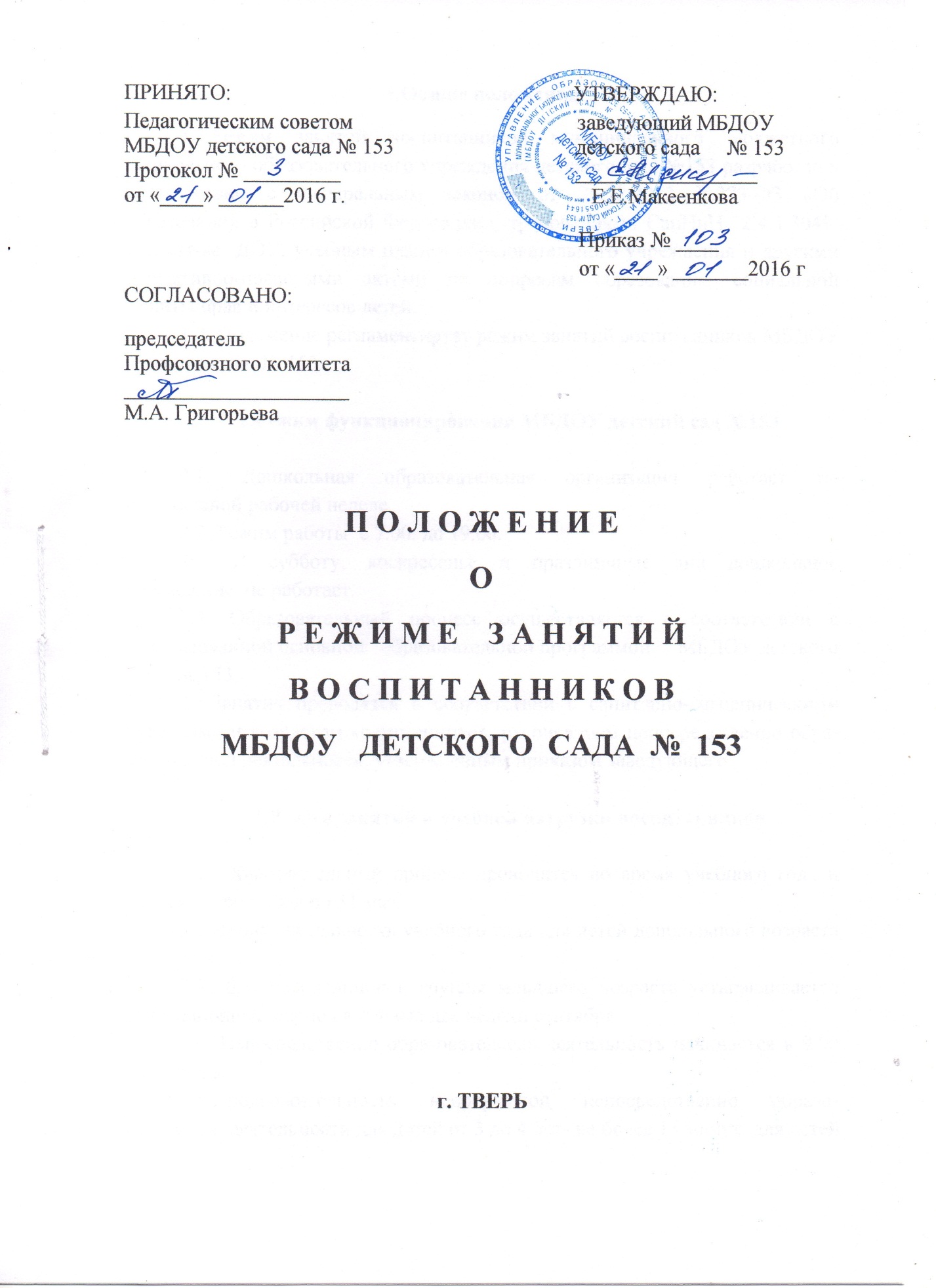 1.Общие положения1.1.Режим занятий воспитанников муниципального бюджетного дошкольного образовательного учреждения детского  сад №153 разработан в соответствии с Федеральным законом от 29.12.2012 №273-ФЗ «Об образовании в Российской Федерации», требованиями СанПиН  2.4.1.3049-13,Уством  ДОУ, учебным планом образовательного учреждения и другими нормативно-правовыми актами по вопросам образования, социальной защиты прав и интересов детей.1.2. Положение регламентирует режим занятий воспитанников МБДОУ детского сада  № 153.2.Режим функционирования МБДОУ детский сад №1532.1. Дошкольная образовательная организация работает по пятидневной рабочей неделе.2.2. Режим работы  с 7.00. до 19.00.2.3. В субботу, воскресенье и праздничные дни дошкольное  учреждение  не работает.2.4. Образовательный процесс осуществляется в соответствии с адаптированной основной   образовательной программой     МБДОУ детского сада  № 153.2.5.Занятия проводятся в соответствии с санитарно-гигиеническими правилами и возрастом воспитанников, расписанием непосредственно обра-зовательной деятельности, утвержденным приказом заведующего.3.Режим занятий и учебной нагрузки воспитанников3.1. Образовательный процесс проводится во время учебного года и длится с 1 сентября по 31 мая.3.2.Продолжительность учебного года для детей дошкольного возраста 37  недель.3.3. Для воспитанников группы младшего возраста устанавливается адаптационный период в первые две недели сентября.3.4. Непосредственно образовательная деятельность начинается в 9.00 часов утра.3.5.Продолжительность непрерывной непосредственно образо-вательной   деятельности для детей от 3 до 4 лет- не более 15 минут, для детей от 4 до 5 лет - не более 20 минут, для детей от 5 до 6 лет - не более 25 минут, для детей от 6 до 7 лет – не более 30 минут.3.6. Максимально допустимый объем образовательной нагрузки в первой половине дня для детей 3 - 4 лет не превышает 30 , для детей 4 - 5 лет не превышает 40 минут соответственно. В середине времени, отведенного на непрерывную непосредственно образовательная деятельность, проводятся физкультминутки. Перерывы между периодами непосредственно обра-зовательной деятельности – не менее 10 минут.3.7. Образовательная деятельность с детьми старшего дошкольного возраста может осуществляться во второй половине дня после дневного сна. Её  продолжительность должна составлять не более 25-30 минут в день. В се-редине непосредственно образовательной деятельности статистического характера проводятся физкультминутки.3.8.Образовательную деятельность, требующую повышенной познавательной активности и умственного напряжения детей, следует организовывать в первую половину дня.  Для профилактики утомления детей рекомендуется проводить физкультурные,  музыкальные занятия, ритмику и т.п.3.9. Мониторинг усвоения детьми адаптированной основной образовательной программы дошкольного учреждения  проводится 2 раза в год – с 1 по 21 сентября, с 18 апреля по 16 мая.          Коррекционные разделы программы – 3 раза в год – с 5 сентября по 3 октября, с 16 по 28 января, с 17 апреля по 16 мая. 3.10. Летне - оздоровительная работа продолжается с 1 июня по 31 августа. В летний период непосредственно образовательная деятельность осуществляется по физическому и художественно-эстетическому развитию.3.11. Непосредственно образовательная деятельность по физическому развитию осуществляется во всех возрастных группах. Для достижения достаточного объема двигательной активности детей используются все организованные формы занятий физическими упражнениями с широким включением подвижных игр, спортивных упражнений.Занятия по физическому развитию в рамках реализации основной программы дошкольного образования воспитанников от 3 до 7 лет организуются не менее 3 раз в неделю.В теплое время года непосредственно образовательная деятельность по физическому развитию организуется по возможности на открытом воздухе.3.12. В середине учебного года (январь) для детей организуются недельные каникулы, во время которых непосредственно образовательная деятельность не проводится. Занятия проводятся в игровой форме (ди-дактических игр, тематических праздников, развлечений и т.д.).3.13. Кружковая работа проводится с учетом индивидуальных особенностей детей, их интересов, потребностей и желания родителей.Режим занятий дополнительного образования устанавливается  допол-нительным расписанием.3.14.Конкретный режим посещения ребенком детского сада устанавливается договором об образовании, заключаемым между детским садом и родителями (законными представителями) ребенка.4.Ответственность4.1.Администрация дошкольного образовательного учреждения, воспитатели, педагоги - специалисты несут ответственность за жизнь, здоровье детей, реализацию в полном объеме учебного плана, качество реализуемых образовательных программ, соответствие применяемых форм, методов и средств организации образовательного процесса возрастным, психофизиологическим особенностей детей.4.2. Программы, методики и режимы воспитания и обучения в части гигиенических требований допускаются к использованию при наличии санитарно-эпидемиологического заключения о соответствии их санитарным правилам.